Publicado en Gijón el 21/03/2018 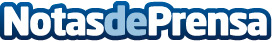 Tablas Surf Shop presenta las últimas novedades de Bing, Channel Islands y Rip CurlTablas Surf Shop sigue ampliando su catálogo de productos de cara a la próxima temporadaDatos de contacto:Tablas Surf ShopNota de prensa publicada en: https://www.notasdeprensa.es/tablas-surf-shop-presenta-las-ultimas Categorias: Asturias Nautica E-Commerce Otros deportes Consumo http://www.notasdeprensa.es